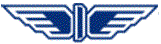 “БДЖ – ПЪТНИЧЕСКИ ПРЕВОЗИ” ЕООДцЕНТРАЛНО УПРАВЛЕНИЕул. “Иван Вазов” № 3, София 1080, България		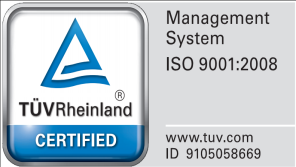 тел.: (+359 2) 932 41 90				факс: (+359 2) 987 88 69			bdz_passengers@bdz.bgwww.bdz.bgД О К У М Е Н Т А Ц И ЯЗА УЧАСТИЕ В ОТКРИТА ПРОЦЕДУРАПО ЗАКОНА ЗА ОБЩЕСТВЕНИТЕ ПОРЪЧКИ/ЗОП/ ЗА СКЛЮЧВАНЕ НА РАМКОВО СПОРАЗУМЕНИЕ С ПРЕДМЕТ: „ИЗБОР НА ОПЕРАТОР ЗА ИЗРАБОТВАНЕ И ДОСТАВКА НА ВАУЧЕРИ ЗА БЕЗПЛАТНА ХРАНА ПО СМИСЪЛА НА НАРЕДБА №11 ОТ 21.12.2005 Г. ЗА ОПРЕДЕЛЯНЕ НА УСЛОВИЯТА И РЕДА ЗА ОСИГУРЯВАНЕ НА БЕЗПЛАТНА ХРАНА И/ИЛИ ДОБАВКИ КЪМ НЕЯ, ЗА ПРАВОИМАЩИЯ ПЕРСОНАЛ, РАБОТЕЩ ПРИ СПЕЦИФИЧЕН ХАРАКТЕР И СПЕЦИФИЧНА ОРГАНИЗАЦИЯ НА ТРУДА, НА „БДЖ-ПЪТНИЧЕСКИ ПРЕВОЗИ”ЕООД ЗА ЧЕТИРИ ГОДИНИ” СЪДЪРЖАНИЕ 1.   Решение № 11/30.06.2015 г. за откриване на процедурата. Обявление за обществената поръчка.Условия за участие в открита процедура за сключване на рамково споразумение  по ЗОП и указания за подготовка на офертата.Технически изисквания за изработване и доставка на ваучери за безплатна храна по смисъла на Наредба № 11 от 21.12.2005 г. за персонал от „БДЖ-Пътнически превози” ЕООД.Списък на населените места, в които работи персонал на „БДЖ – Пътнически превози” ЕООД.Справка за пунктовете на доставка с адреси  в  „БДЖ – Пътнически превози” ЕООД.Рамково споразумение - проектПриложения: Приложение № 1 - Представяне на участника, във връзка с чл. 56, ал. 1, т. 1 от ЗОП /образец 1/ и  Декларация по чл. 47, ал. 9 от ЗОП – /образец 2/; Приложение № 2 - Декларация по  чл. 56, ал.1, т.8 от ЗОП  за съгласие за участие като подизпълнител; Приложение № 3 - Декларация за липса на свързаност с друг участник по чл. 55, ал. 7 от ЗОП, както и за липса на обстоятелство по чл. 8, ал. 8, т. 2 ЗОП; Приложение № 4 - Декларация за приемане на условията в проекта на рамково споразумение и образец на договор във връзка с чл.56, ал.1, т.12 от ЗОП; Приложение № 5 - Декларация по Закона за икономическите и финансови отношения с дружествата, регистрирани в юрисдикции с преференциален данъчен режим, свързаните с тях лица и техните действителни собственици; Приложение № 6 – Декларация по чл.33, ал.4 от ЗОП; Приложение № 7 – Списък по чл.51, ал.1, т.1 от ЗОП; Приложение № 8 –  Техническо предложение; Приложения № 9 – Образец на ценова оферта;Приложение № 10 - Образец на договор / за конкретна година/;Приложение № 11 - Образец на банкова гаранция за участиеУСЛОВИЯ ЗА УЧАСТИЕ В ОТКРИТА ПРОЦЕДУРА ЗА СКЛЮЧВАНЕ НА РАМКОВО СПОРАЗУМЕНИЕ ПО ЗОПИ УКАЗАНИЯ  ЗА ПОДГОТОВКА НА ОФЕРТАТАА. ОПИСАНИЕ И ОБЩИ ИЗИСКВАНИЯНастоящата открита процедура по ЗОП се провежда в изпълнение на Решение                           №11 /30.06.2015 г. на Управителя на “БДЖ - Пътнически превози” ЕООД за откриване на процедура за Сключване на рамково споразумение  с предмет: „Избор на оператор за изработване и доставка на ваучери за безплатна храна по смисъла на Наредба №11 от 21.12.2005 г. за определяне на условията и реда за осигуряване на безплатна храна и/или добавки към нея, за правоимащия персонал, работещ при специфичен характер и специфична организация на труда, на „БДЖ-Пътнически превози”ЕООД за четири години”  І. Целта на настоящата процедура е сключването на рамковото споразумение с неограничен кръг от потенциални изпълнители, с което се определят предварително някои от условията на договорите за възлагане на обществени поръчки, които възложителят «БДЖ-Пътнически превози» ЕООД възнамерява да сключи за период от 4 години, чийто предмет е изработване и доставка на ваучери за безплатна храна по смисъла на Наредба №11 от 21.12.2005 г. за определяне на условията и реда за осигуряване на безплатна храна и/или добавки към нея, за правоимащия персонал, работещ при специфичен характер и специфична организация на труда, на „БДЖ-Пътнически превози”ЕООД. II. Участниците в процедурата са длъжни да съблюдават сроковете и условията, посочени в обявлението, решението и документацията  за  участие в процедурата.За неуредените въпроси в настоящата документация се прилагат разпоредбите на ЗОП и ППЗОП.ІІI. Разходите, свързани с изготвянето и подаването на офертите, са за сметка на участниците. Възложителят при никакви условия няма да участва в тези разходи, независимо от начина на провеждане или изхода на процедурата.ІV. Участниците се представляват от законните си представители  или от лица, изрично упълномощени, което се доказва с нотариално заверено пълномощно.V. Участници в процедурата могат да бъдат всички български или чуждестранни юридически и физически лица, както и обединения между тях, които отговарят на изискванията на ЗОП. VI. Обстоятелства, наличието на които води до отстраняване на участниците от процедурата: 1. При наличието на обстоятелства по чл.69, ал.1  и/или чл. 47, ал. 1, ал. 2, т. 2 и т. 5 и ал. 5 от ЗОП.2. В случай, че за участник се установи, че е дружество, регистрирано в юрисдикция с преференциален данъчен режим и/или че е свързано лице по смисъла на § 1 от Допълнителните разпоредби на Търговския закон с Дружество, регистрирано в юрисдикция с преференциален данъчен режим съгласно § 1, т. 64 от Допълнителните разпоредби на Закона за корпоративното подоходно облагане.Б. ПОДГОТОВКА НА ОФЕРТАТАІ. Общи положения1. При подготвяне на офертата всеки участник трябва да се придържа точно към условията, обявени от Възложителя.2. Всеки участник има право да представи само една оферта.3. Не може да участва в откритата процедура лице, което е декларирало съгласие да участва в обединение или фигурира като подизпълнител в офертата на друг участник. Физическо или юридическо лице може да участва само в едно обединение.4. Не се допуска представянето на варианти.          В. УКАЗАНИЯ ЗА ПОДГОТОВКА НА ОФЕРТАТА. ИЗИСКУЕМИ ДОКУМЕНТИ И ИНФОРМАЦИЯІ. Офертата се представя в запечатан непрозрачен плик, надписан съгласно настоящите указания, от участника или от упълномощен представител лично или по пощата с препоръчано писмо с обратна разписка. Не се приема за участие и се връща незабавно на съответния участник оферта, която:е постъпила в незапечатан или скъсан плик;е постъпила с нарушена цялост;е постъпила след изтичане на крайния срок.ІІ. Пликът с офертата съдържа три отделни запечатани, непрозрачни и надписани плика, както следва:ІІ.1. Плик № 1 с надпис „Документи за подбор” В него се поставят следните изискуеми документи и информация: 1. Списък на документите, съдържащи се в офертата, съгласно чл.56, ал.1, т.14 от ЗОП, подписан от законния представител на участника или изрично упълномощено от него лице. Документите към офертата се представят подредени в папка, по реда, описан в списъка. Списъкът се поставя най-отгоре в папката. В него трябва да са описани всички документи, съдържащи се в офертата – плик № 1, плик № 2 и плик № 3, независимо от обстоятелството, че са поставени в три различни плика. 2. Представяне на участника, във връзка с чл.56, ал.1, т.1 от ЗОП, по приложен образец, Приложение №1 /обр.1/ към документацията за участие, съдържащо:а) посочване на единен идентификационен код по чл. 23 от Закона за търговския регистър, БУЛСТАТ и/или друга идентифицираща информация в съответствие със законодателството на държавата, в която участникът е установен, както и адрес, включително електронен, за кореспонденция при провеждането на процедурата;б) декларация по чл. 47, ал. 9 от ЗОП, и в) доказателства за упражняване на дейност като оператор, съгласно условията и реда на Наредба №7/09.07.2003 г. за условията и реда за издаване и отнемане на разрешение за извършване на дейност като оператор на ваучери за храна и осъществяване на дейност като оператор;2.1. Чуждестранните юридически или физически лица представят документите по а), б) и в), в официален превод, съгласно §1 т.16а от ДР на ЗОП.3. В случай, че участникът е обединениекоето не е юридическо лице, към офертата се представя и документ, с който е създадено обединението – оригинал или нотариално заверено копие, в което задължително се посочва представляващия. 4. Заверено копие от удостоверение за регистрация по ЗДДС /идентификационен № по ДДС/ или декларация в свободен текст за лиспа на  такава регистация. 	5. Заверено копие на валидно Разрешение, издадено от Министъра на финансите за извършване на дейност като оператор, съгласно условията и реда на Наредба №7/09.07.2003 г. за условията и реда за издаване и отнемане на разрешение за извършване на дейност като оператор на ваучери за храна и осъществяване на дейност като оператор /прилага се към представянето на участника/.	6. Нотариално заверено пълномощно на лицето, подписващо представянето на участника/офертата (оригинал) – представя се, когато представянето на участника/офертата не е подписано/а от управляващия и представляващ участника съгласно актуалната му регистрация, а от упълномощен негов представител. Пълномощното следва да съдържа всички данни на лицата (упълномощен и упълномощител), както и изявление, че упълномощеното лице има право да подпише представянето на участника/офертата и да представлява участника в процедурата. 	7. Декларации:7.1. Декларация по чл. 47, ал. 9 от ЗОП – Приложение №1 /обр.2/ към документацията за участие от съответните лица, съгласно чл. 47, ал. 4 от ЗОП /към представянето на участника/.7.2. Декларация по  чл. 56, ал.1, т.8 от ЗОП  за съгласие за участие като подизпълнител, съгласно образеца – Приложение № 2 към документацията за участие. /Представя се задължително от подизпълнителите в случай, че участникът е декларирал ползването на подизпълнители към представянето по т. 2/  	7.3.   Декларация за липса на свързаност с друг участник по чл. 55, ал. 7 ЗОП, както и за липса на обстоятелство по чл. 8, ал. 8, т. 2 от ЗОП, съгласно образеца – Приложение № 3 към документацията за участие.	7.4. Декларация за приемане на условията в проекта на рамково споразумение и образеца на договор във връзка с чл.56, ал.1, т.12  от ЗОП - попълнена и подписана от представляващия участника, съгласно образеца – Приложение № 4 към документацията за участие.7.5. Декларация по Закона за икономическите и финансови отношения с дружествата, регистрирани в юрисдикции с преференциален данъчен режим, свързаните с тях лица и техните действителни собственици – Приложение № 5 към документацията за участие.8.  Когато участникът предвижда, че ще използва/няма да използва  подизпълнители, които ще участват при изпълнението на обществената поръчка, в „Представяне на участника” – Приложение № 1 / образец 1/ посочва подизпълнителите, както и вида на работите, които ще извършват и дела на тяхното участие.Лице, което е дало съгласие и фигурира като подизпълнител в офертата на друг участник не може да представя самостоятелна оферта.Когато участникът в процедурата е обединение, се прилага  чл.56, ал.3 от ЗОП, а когато е чуждестранно физическо или юридическо лице или техни обединения се прилага чл.56, ал.4 от ЗОП.9. Документ за гаранция за участие в оригинал. Гаранцията за участие е в определения от Възложителя размер, посочен в обявлението за поръчката, като се представя по избор на участника под формата на безусловна и неотменяема банкова гаранция по приложения към документацията образец, Приложение № 11 със срок на валидност 180 дни след крайния срок за получаване на офертата или парична сума (депозит), внесена по сметката на “БДЖ-Пътнически превози” ЕООД в лева в Банка ОББ, клон „Света София”, IBAN: BG 57UBBS80021052226520, BIC: UBBSBGSF.          В нареждането за плащане задължително следва да бъде записано: Гаранция за участие в открита процедура по ЗОП за Сключване на рамково споразумение  с предмет: „Избор на оператор за изработване и доставка на ваучери за безплатна храна по смисъла на Наредба №11 от 21.12.2005 г. за определяне на условията и реда за осигуряване на безплатна храна и/или добавки към нея, за правоимащия персонал, работещ при специфичен характер и специфична организация на труда, на „БДЖ-Пътнически превози”ЕООД за четири години” 	За задържането и освобождаването на гаранциите за участие се прилагат разпоредбите на чл.61 и чл.62 от ЗОП.10. Доказателства за икономическо и финансово състояние:Не се изискват. По своя преценка участниците могат да представят доказателства за икономическо и финансово състояние - съгласно чл.50 от ЗОП, чрез представяне на посочените в чл.50, ал. 1 от ЗОП документи, а при обективна невъзможност за представяне на документи по чл.50, ал.1, т.1 или т.2 от ЗОП - друг документ.11. Доказателства за техническите възможности, както следва:11.1. Списък на услугите, които са еднакви или сходни с предмета на обществената поръчка, изпълнени през последните три години, считано от датата на подаване на офертите за участие, с посочване на стойностите, датите, и получателите, подписан от участника, съгласно образеца приложение № 7 към документацията за участие, заедно с доказателство за извършената услуга, което може да се предостави под формата на удостоверение, издадено от получателя или от компетентен орган, или чрез посочване на публичен регистър, в който е публикувана информация за услугата. 	Под „сходни” услуги се разбират услуги по отпечатване и доставка на ваучери за храна, а под „еднакви” услуги се разбират услуги по отпечатване и доставка на ваучери за безплатна храна по смисъла  на Наредба №11 от 21.12.2005 г. за определяне на условията и реда за осигуряване на безплатна храна и/или добавки към нея.11.Образец на  ваучер, отговарящ на изискванията на чл. 22, ал. 2 от Наредба                              № 7/09.07.2003 г.       ІІ.2. Плик № 2  с надпис „Предложение за изпълнение на поръчката”.      	В него се поставят следните изискуеми документи и информация, свързани с изпълнение на поръчката:    	1. Техническо предложение, попълнено съгласно приложения образец, Приложение № 8 към документацията за участие с приложен: 	1.1. Списък на търговските обекти, с които участникът има сключени договори за приемане на ваучерите и декларация от участника, че ваучерите могат да се реализират в обект/ обекти във всяко едно от населените места, посочени в Списък на населените места, в които работи персонал на „БДЖ - Пътнически превози” ЕООД, приложение към документацията за участие.2. Декларация по чл. 33, ал. 4 от ЗОП, Приложение № 6 от документацията за участие. /Декларацията не е задължителна част от офертата, като същата се представя по преценка на всеки участник и при наличие на основания за това./ІІ.3. Плик № 3  с надпис „Предлагана цена”1. В плик № 3 се поставя ценовата оферта, попълнена и подписана, съгласно приложения образец, Приложение № 9 към документацията за участие. 2. Предложените цени следва да са в лева с ДДС.При несъответствие между цифровата и изписаната с думи цена ще се взима предвид изписаната с думи. 3. В ценовата оферта общата стойност за изпълнение на поръчката следва да отговаря на чл.24 от ЗБНБ, като сумата следва да се закръглява до втория знак след десетичната запетая.ІІ.4. Пликовете по т.ІІ.1, ІІ.2 и ІІ.3 следва да бъдат поставени в един плик. Съгласно чл. 57, ал. 1 от ЗОП. Върху плика участникът посочва адрес за кореспонденция, телефон, факс, електронен адрес и надпис:До „ БДЖ – Пътнически превози” ЕООДул. „Иван Вазов” № 3гр. София 1080ОФЕРТАЗа участие в открита процедура по ЗОП за възлагане на обществена поръчка за сключване на рамково споразумение  с предмет: „Избор на оператор за изработване и доставка на ваучери за безплатна храна по смисъла на Наредба №11 от 21.12.2005 г. за определяне на условията и реда за осигуряване на безплатна храна и/или добавки към нея, за правоимащия персонал, работещ при специфичен характер и специфична организация на труда, на „БДЖ-Пътнически превози”ЕООД за четири години” 	от фирма/лице ...............................................адрес:.......................................................телефон/факс, GSM ................................електронен адрес....................................ІІІ. Срок на валидност на офертитеОфертите следва да бъдат валидни за срок не по кратък от 150 (сто и петдесет) дни от крайния срок, определен за подаването им, посочен в обявлението за процедурата. Оферти с по-кратък срок на валидност няма да бъдат допуснати до оценяване и класиране от Възложителя и ще бъдат предлагани за отстраняване от процедурата. ІV.  Изисквания към документитеВсички документи трябва да бъдат:1. Заверени (когато са ксерокопия) с гриф “Вярно с оригинала”, подпис на лицето/ата представляващи участника, и мокър печат.2. Документите и данните в офертата се подписват само от законно представляващия (представляващите) участника, съгласно търговската регистрация или изрично упълномощено да подпише офертата или приложените документи в настоящата процедура за това лице, а декларацията по чл. 47, ал. 9 от ЗОП се подписва от съответните лица, съгласно чл.47, ал. 4 от ЗОП. 3. Всички документи трябва да са с дата на издаване, предшестваща подаването им с офертата и да са в срока на тяхната валидност, когато такава е изрично предвидена в нормативен акт, или е изискване на Възложителя. Документите, които участниците представят по чл. 68, ал. 9 от ЗОП, могат да удостоверяват и факти, настъпили след крайния срок за подаване на оферти.4. Всички документи, приложени към офертата, следва да бъдат на български език, или ако са на чужд език да са придружени с превод на български език. Ако участникът е чуждестранно лице, документът за регистрацията му, или еквивалентният документ (в зависимост от законодателството на съответната държава) се представя  в официален превод, а всички други документи – в превод на български език.5. В офертата не се допускат никакви вписвания между редовете, изтривания или корекции – това е основание за отстраняване на допусналия ги участник.V. Краен срок за предаване на офертите1. Офертите трябва да бъдат получени от Възложителя на посочения адрес, не по-късно от деня и часа, посочени в обявлението за обществената поръчка. 2. Просрочени оферти няма да бъдат приемани за участие в процедурата и ще бъдат връщани незабавно на участниците.VІ. Отваряне на офертитеДенят на отваряне на офертите е посочен в обявлението. При промяна на датата и часа на отваряне на офертите участниците се уведомяват писмено.Възложителят уведомява участниците за датата, часа и мястото на отваряне и оповестяване на ценовите оферти.VІІ. Оценяване и класиране на офертите. Решение за определяне на потенциални изпълнители по рамковото споразумениеОфертите, които отговарят на изискванията на възложителя ще бъдат оценявани по критерия “най-ниска цена”. Комисията извършва класиране на допуснатите участници съгласно посочения критерий. Ценовото предложение на потенциалните ИЗПЪЛНИТЕЛИ следва да се формира, при спазване на чл. 24 от ЗБНБ, както следва:2 132 555,04  лв. с ДДС е номиналната стойност на ваучери за хранаВъзнаграждение за отпечатване и доставка в % от номинала – А:2 132 555,04 х А (%) = В (лв. с ДДС) 2 132 555,04 + В = С (лв. с ДДС) Обща стойност на поръчката e С (лв. с ДДС)Общата стойност „С” за изпълнение на поръчката следва да отговаря на чл.24 от ЗБНБ, като сумата следва да се закръглява до втория знак след десетичната запетая.3. Въз основа на протокол на Комисията за разглеждането, оценяването и класирането на офертите, Възложителят издава решение на основание чл. 73, ал. 1 и чл. 38, т. 2 от ЗОП, с което обявява участниците, определени за потенциални изпълнители, с които ще бъде сключено рамковото споразумение. В случай на отстраняване на участници от процедурата, в решението Възложителят посочва и отстранените от участие в процедурата участници и оферти и мотивите за отстраняването им.4. Участникът е единствено отговорен за евентуално допуснати грешки или пропуски в изчисленията на предложените от него цени. При констатирани аритметични грешки меродавна е крайната сума изписана с думи.VIII.  Сключване на рамковото споразумение Възложителят сключва рамковото споразумение с всички потенциални изпълнители, които отговарят на изискванията на възложителя от документацията за участие в откритата процедура за сключване на рамково споразумение и са посочени като класирани в издаденото решение по реда на чл. 73 и чл. 74 от ЗОП.  Потенциалните изпълнители по рамковото споразумение са не по-малко от трима, освен в случаите по чл. 93а, ал. 2 от ЗОП.       	3. В рамките на нормативно установения срок по чл. 43, ал. 4 от ЗОП, предвиден за сключване на договор, определените за потенциалните изпълнители по рамковото споразумение, следва да представят документите по чл. 47, ал. 10 от ЗОП за удостоверяване на липсата на обстоятелства по чл. 47, ал. 1, и ал. 2, т. 2 и т. 5 от ЗОП.IX. Сключване на конкретен договор въз основа на рамковото споразумение 1. Възложителят открива и провежда процедура за възлагане на обществена поръчка за избор на изпълнител по конкретен договор въз основа на рамковото споразумение при условията на чл. 103, ал. 2, т. 10 от ЗОП, при всяка възникнала необходимост, като изпраща покана за представяне на оферти при условията на рамковото споразумение, до всички потенциални изпълнители по рамквото споразумение, по условията на същото.	2. Участникът, определен за изпълнител за конкретния договор, представя на Възложителя гаранция за изпълнение, в размер до 5 % от стойността на съответния договор с ДДС (размерът на гаранцията ще се определя от възложителя в поканата по процедурата за сключване на всеки конкретен договор от дейстивето на рамковото споразумение). 3. Гаранцията се представя в една от следните форми по избор на изпълнителя: неотменяема банкова гаранция в оригинал, съгласно приложения към поканата за участие образец, със срок на валидност 30 /тридесет/ дни след изтичане на срока на договора, или парична сума/ депозит/, внесена по банкова сметка на Възложителя, посочена в поканата.	Условията за учредяване, задържането и освобождаването на гаранцията за изпълнение са уредени в проекта на рамковото споразумение – неразделна част от документацията за участие в процедурата.       	4. В рамките на нормативно установения срок, предвиден за сключване на договора, определените за изпълнител/и на обществената поръчка, следва да представят  документите по чл. 47, ал. 10 от ЗОП за удостоверяване на липсата на обстоятелства по чл. 47, ал. 1, ал. 2, т. 2 и т. 5 от ЗОП.           За неуредените въпроси от настоящата документация, ще се прилагат разпоредбите на ЗОП и ППЗОП.   ТЕХНИЧЕСКИ ИЗИСКВАНИЯЗА ИЗРАБОТВАНЕ И ДОСТАВКА НА ВАУЧЕРИ ЗА БЕЗПЛАТНА ХРАНА ПО СМИСЪЛА НА НАРЕДБА № 11 ОТ 21.12.2005 Г.  ЗА ПЕРСОНАЛ ОТ  “БДЖ – ПЪТНИЧЕСКИ ПРЕВОЗИ” ЕООД I. НОРМАТИВНО ОСНОВАНИЕ:	           Цялостната дейност, свързана със заявката, изработването и доставката на ваучерите да бъде в съответствие с изискванията на Наредба № 7 от 09.07.2003 г. за условията и реда за издаване и отнемане на разрешение за извършване на дейност като оператор на ваучери за храна и осъществяване дейност като оператор.           Съгласно чл. 60, т. 1 от КТД-2014 г. на “БДЖ – Пътнически превози” ЕООД със синдикалните организации, работодателят осигурява на персонала, работещ при условията, определени в Наредба № 11 от 21.12.2005 г. ваучери в размер на 2 лева на отработен ден.	За всяка година от действието на рамковото споразумение Bъзложителят ще актуализира посочената информация, предвид изтичане срока на КТД-2014 през март 2016 г. и възможността за промяна в месечната стойност. Конкретният размер на месец за всяка година от действие на рамковото споразумение ще се посочва от Bъзложителя в поканата за представяне на оферти към потенциалните изпълнители.            II. ИЗИСКВАНИЯ КЪМ ИЗПЪЛНИТЕЛИТЕ:	            1. Изпълнителите на услугата – изработване и доставка на ваучери за безплатна храна трябва да имат валидно Разрешение от Министъра на финансите за извършване на дейност като оператор, съгласно условията и реда от горецитираната Наредба № 7 от 09.07.2003 г.	            2. Изпълнителите да декларират възможност за реализация на ваучерите в максимален брой обекти за продажба на хранителни продукти и готови храни, разположени в населени места в страната, не по-малко от приложения Списък на населени места, където “БДЖ – Пътнически превози” ЕООД има структури –  Приложение към документацията за участие.             3. Изпълнителите да предоставят списък на търговските обекти, с които имат сключени договори за приемане на ваучерите. Да съществува възможност за реализиране на ваучерите в максимален брой от големите търговски вериги като Била, Кауфланд, Лидъл, Фантастико, Пикадили, Карфур, СВА, Пени маркет, Т- маркет, Европа и други.            	4. Изпълнителите трябва да доставят ваучерите за храна - опаковани в пакети до всички пунктове на доставка, предоставени от Възложителя в Справка за пунктовете на доставка с адреси на “БДЖ – Пътнически превози” ЕООД – Приложение към документацията за участие.           5. Ваучерите да бъдат доставяни в отделни персонализирани пликове или книжки за всеки служител. Имената на ползвателите се предоставят от ВЪЗЛОЖИТЕЛЯ в предварително изготвен и приложен списък към заявката. Пликовете да са опаковани в пакети, като на всеки пакет се посочва структурата и пункта на доставка.        III. ИЗИСКВАНИЯ КЪМ ВАУЧЕРИТЕ:  	        1. Ваучерите трябва да са отпечатани с номинална стойност на купюра 1,00; 2,00; 5,00 и 10,00 лв., и да отговарят на изискванията на чл. 22 и чл. 23 от Наредба № 7 от 09.07.2003 г.       IV. ДРУГИ ИЗИСКВАНИЯ:	      Доставката на ваучери се извършва само след изрична писмена заявка от Възложителя, в която са посочени конкретни количества за отделните структури.	      Възложителят няма задължение да приема или заплаща ваучери, които са доставени без писмена заявка. Всяка отделна заявка трябва да се изпълнява с еднократна доставка. В случай, че заявена доставка се изпълни на части, Възложителят няма задължение да заплаща транспортни и други разходи, надхвърлящи договорената стойност на една доставка.	            Възложителят няма ангажименти към финансовите взаимоотношения между изпълнителите и обектите за продажба на хранителни продукти и готови храни, в които се реализират ваучерите.С П И С Ъ Кна  населените места, в които работи персонал на   “БДЖ – Пътнически превози” ЕООДза района на ППП София:     за района на ППП Пловдив:      за района на ППП                                                                                                               ГорнаОряховица:* За всяка година от действието на рамковото споразумение възложителят може да актуализира посочената информация. Конкретните населени места за всяка година от действие на рамковото споразумение ще се посочват от възложителя към поканата за представяне на оферти към потенциалните изпълнители за сключване на конкретен договор.СПРАВКАза пунктовете на доставка с адреси на “БДЖ – Пътнически превози” ЕООД 1.ППП София -  адрес: гр. София, Централна гара, бул. “Мария Луиза” № 1022. Локомотивно депо София – адрес: гр. София, ул. “Заводска” № 13. ППП Пловдив -  адрес: гр. Пловдив, ул. “Васил Априлов” № 34. Локомотивно депо Пловдив – адрес: гр. Пловдив, бул. “Сергей Румянцев” № 15. ППП Г. Оряховица - адрес: гара Г. Оряховица, ул. Цар Освободител № 114 А6. Локомотивно депо Г. Оряховица – адрес: гара Г. Оряховица, ул. “Съединение” № 467. Пътнически център Варна – адрес: гр. Варна, ул. “Дунав” № 2 А 	* За всяка година от действието на рамковото споразумение възложителят може да актуализира посочената информация. Конкретните пунктове за доставка за всяка година от действие на рамковото споразумение ще се посочва от възложителя към поканата за представяне на оферти към потенциалните изпълнители за сключване на конкретен договор./Проект/РАМКОВО СПОРАЗУМЕНИЕ№................./.................2015	Днес, ……….............2015 г. в гр. София между:„БДЖ - ПЪТНИЧЕСКИ ПРЕВОЗИ” ЕООД, със седалище и адрес на управление: гр. София 1080, община Столична, район „Средец”, ул.”Иван Вазов” № 3, вписано в Търговския регистър при Агенция по вписванията, ЕИК № 175405647, ИН по ДДС № BG 175405647, представлявано от Димитър Станоев Костадинов - Управител, наричан по-долу за краткост „ВЪЗЛОЖИТЕЛ”, от една страна,и 1. ……………………………............................, със седалище и адрес на управление:………………….……………………………………….……, вписано в Търговския регистър при Агенция по вписванията, ЕИК № ........................, ИН по ДДС № ...........................представлявано от ………………………- Управител,  наричано по-долу за краткост  „ИЗПЪЛНИТЕЛ или потенциален изпълнител”,2. ……………………………............................, със седалище и адрес на управление:………………….……………………………………….……, вписано в Търговския регистър при Агенция по вписванията, ЕИК № ........................, ИН по ДДС № ...........................представлявано от ………………………- Управител,  наричано по-долу за краткост  „ИЗПЪЛНИТЕЛ или потенциален изпълнител”,3. ……………………………............................, със седалище и адрес на управление:………………….……………………………………….……, вписано в Търговския регистър при Агенция по вписванията, ЕИК № ........................, ИН по ДДС № ...........................представлявано от ………………………- Управител,  наричано за краткост  „ИЗПЪЛНИТЕЛ или потенциален изпълнител”, от друга страна,на основание чл. 93а, ал. 3 и чл. 74, ал. 1, вр. с чл. 38, т. 2 от Закона за обществените поръчки /ЗОП/, и с оглед влезли в сила - Решение № ............./........2015 г.  на  Управителя  на  “БДЖ - Пътнически превози”  ЕООД за откриване на открита процедура за сключване на рамково споразумение и Решение № .........../...............2015 г. на Управителя на “БДЖ - Пътнически превози”  ЕООД за класиране на участниците и определяне на потенциални изпълнители, се сключи настоящето рамково споразумение за следното:І. ПРЕДМЕТ НА РАМКОВОТО СПОРАЗУМЕНИЕЧл.1. (1) ВЪЗЛОЖИТЕЛЯТ възлага, а потенциалните ИЗПЪЛНИТЕЛИ приемат, в случай че бъдат определени за изпълнители по конкретен договор, сключен въз основа на настоящото рамково споразумение и по реда на ЗОП, да изработват и доставят ваучери за безплатна храна по смисъла на Наредба №11 от 21.12.2005 г. за определяне на условията и реда за осигуряване на безплатна храна и/или добавки към нея, за правоимащия персонал, работещ при специфичен характер и специфична организация на труда, на „БДЖ-Пътнически превози”ЕООД, съгласно конкретната необходимост за ВЪЗЛОЖИТЕЛЯ от изработка и доставка на ваучерите за съответната година при условията на това рамково споразумение, съгласно Технически изисквания Приложение №1 към настоящото рамково споразумение и условията на конкретния договор, сключен въз основа на него.	(2) Съгласно чл. 60, т. 1 от КТД-2014 г. на “БДЖ – Пътнически превози” ЕООД със синдикалните организации, ВЪЗЛОЖИТЕЛЯТ осигурява на персонала, работещ при условията, определени в Наредба №11 от 21.12.2005 г. за определяне на условията и реда за осигуряване на безплатна храна и/или добавки към нея, ваучери за безплатна храна в размер на 2 лева на отработен ден. За всяка година от действието на рамковото споразумение ВЪЗЛОЖИТЕЛЯТ ще актуализира посочената информация, предвид изтичане срока на КТД-2014 през март 2016 г. и възможността за промяна в месечната стойност. Конкретния размер на ваучерите за месец, за всяка година от действие на рамковото споразумение ще се посочва от възложителя в поканата за представяне на оферти към потенциалните изпълнители.(3) Прогнозният брой персонал на ВЪЗЛОЖИТЕЛЯ за всяка от годините на действие на рамковото споразумение, са както следва:1. I-ви едногодишен период от действието на рамковото споразумение - 1 611 бр.;2. II-ри едногодишен период от действието на рамковото споразумение -  1 600 бр.;3. III-ти едногодишен период от действието на рамковото споразумение – 1 600 бр.;4. IV-ти едногодишен период от действието на рамковото споразумение – 1 600 бр.ІIІ. СРОК НА РАМКОВОТО СПОРАЗУМЕНИЕ. СРОКОВЕ НА КОНКРЕТНИТЕ ДОГОВОРИЧл. 2. Настоящото рамково споразумение влиза в сила от датата на сключването му и има срок на действие  4 /четири/ години.Чл. 3. Конкретният договор, сключен въз основа на настоящото рамково споразумение, има действие и след изтичане срока на рамковото споразумение, в случай, че е сключен в срока на действието на рамковото споразумение, и не надхвърля стойността му.IV. РЕД ЗА СКЛЮЧВАНЕ НА КОНКРЕТНИТЕ ДОГОВОРИ. ФОРМИРАНЕ НА ЦЕНОВИТЕ ПРЕДЛОЖЕНИЯ.Чл. 4. (1) За сключване на конкретните договори ВЪЗЛОЖИТЕЛЯТ открива и провежда процедура на договаряне без обявление за възлагане на обществена поръчка за избор на изпълнител по конкретен договор въз основа на рамквото споразумение при условията на  чл. 103, ал. 2, т. 10 от ЗОП, при всяка възникнала необходимост, по време на действие на рамковото споразумение. (2) ВЪЗЛОЖИТЕЛЯТ изпраща покани по чл. 93б, ал. 3 от ЗОП за представяне на първоначални оферти, до всички потенциални изпълнители по рамковото споразумение.(3) Офертите на потенциалните ИЗПЪЛНИТЕЛИ се изготвят съгласно чл. 93б, ал. 4 от ЗОП и в съответствие с изискванията на настоящото рамково споразумение и поканата по ал. 2.(4) Обстоятелства, наличието на които води до отстраняване на потенциалните ИЗПЪЛНИТЕЛИ от участие в конкретните процедури на договаряне без обявление по              чл. 103, ал. 2, т. 10 от ЗОП са: 1. При наличието на обстоятелства по чл. 69, ал.1  и/или чл. 47, ал. 1, ал. 2, т. 2 и т. 5 и ал. 5 от ЗОП. Обстоятелствата по чл. 47, ал. 2, т. 2 от ЗОП се отнасят до дейността на потенциалните ИЗПЪЛНИТЕЛИ като оператори.2.  При липса на валидно Разрешение издадено от Министъра на финансите за извършване на дейност като оператор, съгласно условията и реда на Наредба №7/09.07.2003 г. за условията и реда за издаване и отнемане на разрешение за извършване на дейност като оператор на ваучери за храна и осъществяване на дейност като оператор.3. В случай, че за участник се установи, че е дружество, регистрирано в юрисдикция с преференциален данъчен режим и/или че е свързано лице по смисъла на § 1 от Допълнителните разпоредби на Търговския закон с Дружество, регистрирано в юрисдикция с преференциален данъчен режим съгласно § 1, т. 64 от Допълнителните разпоредби на Закона за корпоративното подоходно облагане.Чл. 5. (1) ВЪЗЛОЖИТЕЛЯТ определя ИЗПЪЛНИТЕЛ на конкретния договор въз основа на оценка на офертите по критерия „най-ниска цена”, с включени всички разходи за отпечатването и доставката на заявените ваучери на посочените адреси за доставка от страна на ВЪЗЛОЖИТЕЛЯ. (2) Ценовото предложение на потенциалните ИЗПЪЛНИТЕЛИ следва да се формира, при спазване на чл. 24 от ЗБНБ, както следва:-  номиналната стойност на ваучери за храна (за конкретния период/договор) в лв. с ДДС -  Възнаграждение за отпечатване и доставка в % от номинала – А:- номиналната стойност на ваучери за храна(за конкретния период/договор) х А(%) = В (лв. с ДДС) - номиналната стойност на ваучери за храна (за конкретния период/договор) + В = С (лв. с ДДС) Обща стойност на изпълнението e С (лв. с ДДС)Общата стойност „С” за изпълнение на поръчката следва да отговаря на чл.24 от ЗБНБ, като сумата следва да се закръглява до втория знак след десетичната запетая.Чл. 6. ВЪЗЛОЖИТЕЛЯТ определя ИЗПЪЛНИТЕЛ по конкретен договор по реда на чл.73 от ЗОП и сключва конкретен договор по реда на чл.74 от ЗОП.Чл. 7. (1) Общата стойност на поръчката по рамковото споразумение и на всички сключени въз основа на него договори, е до размера на стойността, посочена в обявлението.(2) Конкретните цени за изработване и доставка на ваучерите, предмет на това рамково споразумение, ще се определят за всяка година от действието му според ценовото предложение на участника, определен за изпълнител на обществената поръчка на договаряне без обявление по реда на чл. 103, ал.2, т.10 от ЗОП за възлагане на конкретната обществена поръчка въз основа на критерия, посочен в чл. 5 на споразумението. II. УСЛОВИЯ, МЯСТО И НАЧИН НА ИЗПЪЛНЕНИЕЧл. 8. ИЗПЪЛНИТЕЛИТЕ осигуряват ползването на ваучерите, като платежно средство в максимален брой обекти за продажба на всички видове храни и хранителни продукти, които обекти да са подробно описани в списък на търговските обекти към всеки конкретен договор, които да съответстват и да не са по-малко от населените места, в които работи персонала на ВЪЗЛОЖИТЕЛЯ, съгласно приложен списък Приложение №2 от настоящото рамково споразумение.Чл. 9. Ваучерите- предмет на настоящото рамково споразумение трябва да имат надеждна защита, отговаряща на изискванията на Наредба № 7/09.07.2003 г. на МТСП и МФ, за условията и реда за издаване и отнемане на разрешение за извършване на дейност като оператор на ваучери за храна и осъществяване на дейност като оператор, като на тях трябва да бъде отбелязано, че могат да се използват за закупуване на всички видове храни и хранителни продукти.Чл. 10. В случай, че някой от обектите по списък на Търговските обекти прекрати дейността си или по друга причина спре да признава ваучерите за платежно средство, ИЗПЪЛНИТЕЛЯТ е длъжен да предложи в 10 дневен срок друг обект, който да е разположен в същия район и населено място.Чл. 11. Всяка отделна заявка на ВЪЗЛОЖИТЕЛЯ следва да бъде изпълнена с еднократна доставка от страна на Изпълнителя. Ако ИЗПЪЛНИТЕЛЯТ изпълни заявената доставка на части, ВЪЗЛОЖИТЕЛЯТ няма задължение да заплаща куриерски разходи, надхвърлящи договорената стойност за една доставка. Чл. 12. Изработените и доставени ваучери могат да се ползват в рамките на срока на валидност, който не може да бъде по-дълъг от 12 календарни месеца, считано от месеца, за който са отпечатани.   Чл. 13 (1) Доставката на ваучери по договора ще се извършва само след изрична писмена заявка от ВЪЗЛОЖИТЕЛЯ, в която са посочени конкретни количества за отделните структури. (2) Изработването и доставката на ваучерите се извършва след заявка на ВЪЗЛОЖИТЕЛЯ на адреси, посочени в Приложение №3 към настоящото споразумение и съгласно актуалзираната от ВЪЗЛОЖИТЕЛЯ справка към поканата по чл. 93б, ал. 3 от ЗОП, приложение към конкретния договор. 	Чл. 14. ВЪЗЛОЖИТЕЛЯТ няма задължение да приема или заплаща ваучери, които са доставени без писмена заявка. 	Чл. 15. ВЪЗЛОЖИТЕЛЯТ няма ангажименти и не носи отговорност по отношение на финансовите и другите взаимоотношения между потенциалните ИЗПЪЛНИТЕЛИ и обектите за продажба на хранителни продукти и готови храни, в които се реализират ваучерите.V. ПРАВА И ЗАДЪЛЖЕНИЯ НА СТРАНИТЕЧл. 16. ВЪЗЛОЖИТЕЛЯТ се задължава:да заплати на ИЗПЪЛНИТЕЛЯ по конкретния договор определеното възнаграждение за отпечатването и доставката на ваучерите по същия.да изпраща заявка за необходимите ваучери до 15-то число на месеца, следващ месеца, за който се отнасят по време на действие на конкретния договор.Чл. 17. ИЗПЪЛНИТЕЛИТЕ по конкретния договор се задължават:да върне надлежно оформена проформа фактура в срок от 24 часа от изпращане на заявка от ВЪЗЛОЖИТЕЛЯ, в която са отразени пунктовете за доставка с адреси и имена за контакт на ВЪЗЛОЖИТЕЛЯ по конкретния договор.да изработва и доставя ваучерите в срок до 5 /пет/ работни дни, в посочените в конкретния договор пунктове на ВЪЗЛОЖИТЕЛЯ, след постъпване по сметките му, на посочените в проформа фактурата стойности, както следва: номиналната стойност на заявените ваучери и стойността, представляваща възнаграждението на Изпълнителя за изработване и доставка на ваучерите. да изработи и достави заявените ваучери в количество и  с покупателна стойност 1,00 /един/, 2,00 /два/, 5,00 /пет/ или 10,00 /десет/ лева, съгласно Техническите изисквания Приложение №1 към рамковото споразумение и заявката на  ВЪЗЛОЖИТЕЛЯ.да издава фактура след извършване на плащането.да осигури ползването на ваучерите като платежно средство в Търговските обекти по приложен по конкретния договор списък.6. да сключи договор/договори за подизпълнение с посочените в офертата му подизпълнители в срок от 7 дни от сключване на конкретен договор и да предостави оригинален екземпляр на ВЪЗЛОЖИТЕЛЯ в 3-дневен срок, заедно с доказателства, че не е нарушена забраната по ал.2 на чл.45а от ЗОП. /в случай, че има декларирани подизпълнители/VI. УСЛОВИЯ И НАЧИН НА ПЛАЩАНЕЧл. 18. Възложителят заплаща стойността на поръчката, съгласно изискванията в чл. 13, ал. 2 и 3 от Наредба № 7/09.07.2003г. на МТСП и МФ. За основание за плащане се счита представянето от страна на ИЗПЪЛНИТЕЛЯ на надлежно оформена проформа фактура на база заявка за подлежащите на доставка ваучери за ВЪЗЛОЖИТЕЛЯ.Чл. 19.  (1) Изисквания за извършване на плащането: заплащането на доставката за всеки месец ще се извършва по банков път, след представяне на адрес : 1080 София, ул. “Иван Вазов” № 3 на проформа фактура, издадена на името на ВЪЗЛОЖИТЕЛЯ: “БДЖ - Пътнически превози” ЕООД - Централно управление с адрес – 1080 София, ул. “Иван Вазов” №3, МОЛ – Димитър Костадинов - Управител.(2) Плащането се извършва посредством банков превод по сметки на ИЗПЪЛНИТЕЛЯ,  посочени в конкретния договор.VІI. ПРИЕМАНЕ И ПРЕДАВАНЕ Чл. 20. Заявените и изработени ваучери  по конкретните договори се предават на ВЪЗЛОЖИТЕЛЯ, съгласно Списък на пунктове за доставка, предоставен от ВЪЗЛОЖИТЕЛЯТ за всеки конкретен договор.Чл. 21. ВЪЗЛОЖИТЕЛЯТ осъществява контрол, проверява и контролира вида, оформянето и количеството на предадените ваучери.Чл. 22. Приемането и предаването се извършва от оправомощени представители на  ВЪЗЛОЖИТЕЛЯ и ИЗПЪЛНИТЕЛЯ, които попълват, подписват и подпечатват съответните приемо-предавателни документи, които съдържат:дата;място на приемане и предаване; брой /номинална стойност/ на ваучери;имена и подписи на представителите на двете страни.Чл. 23. Ваучерите да бъдат доставяни в отделни персонализирани пликове или книжки за всеки служител. Имената на ползвателите се предоставят от ВЪЗЛОЖИТЕЛЯ в предварително изготвен и приложен списък към заявката. Пликовете да са опаковани в пакети, като на всеки пакет се посочва структурата и пункта на доставка.VIIІ. РЕКЛАМАЦИИ ПО КОНКРЕТНИТЕ ДОГОВОРИЧл. 24. ВЪЗЛОЖИТЕЛЯТ прави рекламации за количество в момента на получаване на ваучерите по места,  които се отразяват в приемно-предавателния протокол.	Чл. 25. За скрити дефекти, рекламации се правят в рамките на месеца, в който са изработени ваучерите. ВЪЗЛОЖИТЕЛЯТ уведомява писмено с факс ИЗПЪЛНИТЕЛЯ, като в 3 /три/ дневен  срок последният следва да изпрати свой упълномощен представител за подписване на рекламационен протокол. Ако такъв не се яви, се съставя акт на независима организация за контрол и се приема, че ИЗПЪЛНИТЕЛЯТ е съгласен с рекламацията.	Чл. 26. Рекламираното количество се счита за недоставено и ВЪЗЛОЖИТЕЛЯТ не дължи заплащане на стойността им, а ИЗПЪЛНИТЕЛЯТ дължи санкциите по раздел IX.	Чл. 27. Рекламираното количество се държи на отговорно пазене и на разположение на ИЗПЪЛНИТЕЛЯ в срок до 10 /десет/ дни, след което ВЪЗЛОЖИТЕЛЯ не носи отговорност за него. IX. САНКЦИИЧл. 28. При неизпълнение на задълженията по конкретен договор, закъснения или недоставени количества ваучери, ИЗПЪЛНИТЕЛЯТ по него дължи неустойка на ВЪЗЛОЖИТЕЛЯ в размер на 44 лв. на ден, но не повече от стойността на неизпълнението или произлезлите от това щети, вреди и пропуснати ползи, ако са по-големи.Чл. 29. При пълно и виновно неизпълнение на договора от страна на ИЗПЪЛНИТЕЛЯ, същият дължи неустойка в размер на 8 % от стойността му, както и нанесените на ВЪЗЛОЖИТЕЛЯ вреди, ако са по-големи. Чл. 30. ВЪЗЛОЖИТЕЛЯТ има право да приспада начислените по предходните клаузи неустойки от Гаранцията за изпълнение на конкретния договор, или от която и да е друга сума, дължима на ИЗПЪЛНИТЕЛЯ по него. X. ГАРАНЦИЯ ЗА  ИЗПЪЛНЕНИЕ НА КОНКРЕТЕН ДОГОВОРЧл. 31. (1) „Гаранция за изпълнение на договора” означава депозит по сметка на ВЪЗЛОЖИТЕЛЯ или безусловна и неотменяема банкова гаранция, с която ИЗПЪЛНИТЕЛЯТ обезпечава изпълнението на задълженията си по конкретния договор със срок на валидност 30/тридесет/ дни след изтичане на срока на договора.(2) Участникът, определен за изпълнител за конкретния договор, представя на Възложителя гаранция за изпълнение, в размер до 5 % от стойноста на съответния договор с ДДС. Размерът на гаранцията ще се определя от възложителя в поканата по процедурата за сключване на всеки конкретен договор от действието на рамковото споразумение. Гаранцията се представя в една от следните форми по избор на изпълнителя: безусловна и неотменяема банкова гаранция в оригинал, съгласно приложения към поканата за участие образец, със срок на валидност 30 /тридесет/ дни след изтичане на срока на договора, или парична сума                           /депозит/, внесена по банкова сметка на Възложителя, посочена в поканата.(3) Разходите по обслужването на Гаранцията за изпълнение на конкретния договор се поемат от ИЗПЪЛНИТЕЛЯ.(4) ВЪЗЛОЖИТЕЛЯТ има право да усвои изцяло или част от Гаранцията за изпълнение на конкретния договор  при неизпълнение на задължения по конкретния договор от страна на ИЗПЪЛНИТЕЛЯ, в това число при едностранно прекратяване (разваляне) на конкретния договор от ВЪЗЛОЖИТЕЛ, поради виновно неизпълнение на задължения на ИЗПЪЛНИТЕЛЯ по договора.(5) В случай, че гаранцията за изпълнение е под формата на депозит (парична сума), преведена по сметка на ВЪЗЛОЖИТЕЛЯ, същият се задължава да възстанови на ИЗПЪЛНИТЕЛЯ сумата на гаранцията, намалена със сумите, усвоени по реда на ал. 6  до 30 /тридесет/ дни след изтичане на срока на действие на конкретния договор.(6) ВЪЗЛОЖИТЕЛЯТ има право да усвои такава част от гаранцията, учредена в негова полза, която покрива отговорността на ИЗПЪЛНИТЕЛЯ за неизпълнението спрямо ВЪЗЛОЖИТЕЛЯ, включително размера на начислените неустойки и обезщетения.Чл. 32. В случай, че Банката, издала Гаранцията за изпълнение на конкретния договор, се обяви в несъстоятелност, или изпадне в неплатежоспособност / свръхзадлъжнялост, или й се отнеме лиценза, или откаже да заплати предявената от ВЪЗЛОЖИТЕЛЯ сума в 3-дневен срок, ВЪЗЛОЖИТЕЛЯ има право да поиска, а ИЗПЪЛНИТЕЛЯТ се задължава да предостави, в срок до 5 работни дни от направеното искане, съответната заместваща гаранция от друга банкова институция.XI. СПОРОВЕ Чл. 33. Всеки спор между страните, породен от това рамково споразумение, или конкретен договор, или отнасящ се до тях, ще бъде разрешаван доброволно по пътя на преговори, взаимни консултации и обмен на мнения, като постигнатото съгласие между страните ще бъде оформено в писмено споразумение. Чл. 34. В случай, че не бъде постигнато съгласие по чл. 33 всички спорове, породени от това рамково споразумение или конкретен договор, или отнасящи се до тях, могат да бъдат разрешавани чрез медиация.Чл. 35. В случай, че не бъде постигнато съгласие по чл. 34  всички спорове, породени от това рамково споразумение или конкретен договор, или отнасящи се до тях, ще бъдат решавани по съдебен ред. Медиацията по чл. 34 не е задължителен способ, преди отнасяне на спора за решаване по съдебен ред.ХII. СЪОБЩЕНИЯЧл. 36. (1) Всички съобщения между страните, свързани с изпълнението на рамковото споразумение са валидни, ако са направени в писмена форма и са подписани от упълномощени представители на ВЪЗЛОЖИТЕЛ или ИЗПЪЛНИТЕЛ.(2) За дата на съобщението се смята:	- датата на предаването – при предаване на ръка на съобщението;	- датата, посочена в обратната разписка – при изпращане по пощата;	- датата на приемането – при изпращане по факс.(3) За валидни адреси за приемане на съобщенията, свързани с изпълнението на настоящото рамково споразумение, се смятат:ЗА ВЪЗЛОЖИТЕЛЯ: 						ЗА  ИЗПЪЛНИТЕЛИ:                                           “БДЖ - Пътнически превози” ЕООД				......................................гр. София 1080                                                                   ул.”Иван Вазов” № 3   .......................................................................................................(4)   При промяна на адреса съответната страна е длъжна да уведоми другата в тридневен срок от промяната.XIII. ПРЕКРАТЯВАНЕ НА ДОГОВОРИ СКЛЮЧЕНИ ПО РАМКОВОТО СПОРАЗУМЕНИЕ И ОБЩИ РАЗПОРЕДБИЧл. 37. Изменения в конкретния договор не се допускат съгласно чл. 43, ал.1 от ЗОП, освен в случаите на чл. 43 ал. 2 от ЗОП.	Чл. 38. Конкретен договор, може да бъде прекратен предсрочно при:по взаимно писмено съгласие на страните;с десетдневно писмено предизвестие, отправено от едната страна до другата страна;по реда на чл.87 от ЗЗД;по реда на чл.43, ал.4  от ЗОП.Чл. 39. За неуредени в конкретните договори въпроси ще се прилагат разпоредбите на настоящото рамково споразумение и действащото законодателство на Република България.XIV.  ПРЕКРАТЯВАНЕ НА РАМКОВОТО СПОРАЗУМЕНИЕ. Чл. 40. Изменения в настоящото рамково споразумение не се допускат съгласно чл. 43, ал.1 от ЗОП, освен в случаите на чл. 43 ал. 2 от ЗОП.Чл. 41. (1) Рамковото споразумение се прекратява с изтичане на четиригодишния му срок или с изчерпване на стойността посочена в обявлението в зависимост от това, което ще настъпи по-рано.  (2) Рамковото споразумение може да бъде прекратено предсрочно, при следните условия:по взаимно писмено съгласие на страните или по взаимно съгласие между ВЪЗЛОЖИТЕЛЯ и един или няколко потенциални ИЗПЪЛНИТЕЛИ, като в този случай рамквото споразумение се прекратява само по отношение на този/тези потенциални изпълнители;с тридесетдневно писмено предизвестие от всяка от страните. В случай на отправено от потенциален ИЗПЪЛНИТЕЛ такова предизвестие до ВЪЗЛОЖИТЕЛЯ по отнощение на рамквото споразумение, то рамковото споразумение ще се прекрати само по отношение на този потенциален ИЗПЪЛНИТЕЛ.по реда на чл.87 от ЗЗД.по реда на чл.43, ал.4  от ЗОП.едностранно без предизвестие от ВЪЗЛЖИТЕЛЯ, в случай, че потенциален ИЗПЪЛНИТЕЛ загуби правото си да упражнява дейност като оператор, съгласно условията на Наредба №7/09.07.2003 г. за условията и реда за издаване и отнемане на разрешение за извършване на дейност като оператор на ваучери за храна и осъществяване на дейност като оператор.в други предвидени от закона случаи. 	Чл. 42. Не се прекратява действието на последния конкретно сключен договор въз основа на рамковото споразумение, в случай, че е сключен в срока на действие на споразумението. XV. ЗАКЛЮЧИТЕЛНИ РАЗПОРЕДБИЧл. 43. В случай на преобразуване, вливане или сливане на ВЪЗЛОЖИТЕЛЯ или на потенциалните ИЗПЪЛНИТЕЛИ, юридическите лица техни правоприемници, са обвързани със задълженията  от клаузите на това рамково споразумение и съответния конкретен договор, сключен въз основа на него, в случай, че отговарят на изискванията на ВЪЗЛОЖИТЕЛЯ за сключване на рамково споразумение.Чл. 44. Страните се споразумяват да решават всички спорни въпроси, възникнали при и по повод изпълнението на настоящото споразумение по пътя на преговорите, при зачитане на взаимните им интереси.Чл. 45. За всички неуредени в настоящото споразумение въпроси се прилагат разпоредбите на действащото законодателство на Република България.Чл. 46. Настоящото рамково споразумение се състои от 7 (седем) страници и се състави, подписа и подпечата в ................ еднообразни екземпляра, по един за всяка от страните.Чл. 47. Неразделна част от настоящото рамково споразумение са следните приложения:ТЕХНИЧЕСКИ ИЗИСКВАНИЯТехнически изисквания за изработване и доставка на ваучери за безплатна храна по смисъла на наредба № 11 от 21.12.2005 г.  за персонал от  “БДЖ – Пътнически  превози” ЕООД ;Списък на  населените места, в които работи персонал на “БДЖ – Пътнически превози” ЕООД.Справка за пунктовете на доставка с адреси на “БДЖ – Пътнически превози” ЕООД.ВЪЗЛОЖИТЕЛ:							ИЗПЪЛНИТЕЛ:Димитър Костадинов						.............................Управител на 							............................„БДЖ – Пътнически превози” ЕООД		Приложение №1                                                                                                           /Образец 1/ ДОУПРАВИТЕЛЯ НА  „БДЖ – ПЪТНИЧЕСКИ ПРЕВОЗИ” ЕООДПРЕДСТАВЯНЕ НА УЧАСТНИКв открита процедура засключване на рамково споразумение  с предмет: „Избор на оператор за изработване и доставка на ваучери за безплатна храна по смисъла на Наредба №11 от 21.12.2005 г. за определяне на условията и реда за осигуряване на безплатна храна и/или добавки към нея, за правоимащия персонал, работещ при специфичен характер и специфична организация на труда, на „БДЖ-Пътнически превози”ЕООД за четири години” 	Административни сведенияУВАЖАЕМИ ГОСПОДИН УПРАВИТЕЛ, 	1. Заявяваме, че желаем да участваме в обявената от Вас открита процедура по ЗОП за сключване на рамково споразумение с предмет: „Избор на оператор за изработване и доставка на ваучери за безплатна храна по смисъла на Наредба №11 от 21.12.2005 г. за определяне на условията и реда за осигуряване на безплатна храна и/или добавки към нея, за правоимащия персонал, работещ при специфичен характер и специфична организация на труда, на „БДЖ-Пътнически превози”ЕООД за четири години”, като подаваме оферта при условията, обявени в документацията за участие и приети от нас.2. Задължаваме се да спазваме всички условия на възложителя, посочени в документацията за участие, които се отнасят до сключване на рамковото споразумение и изпълнението на поръчката, в случай, че същата ни бъде възложена.3. Декларираме, че приемаме условията за изпълнение на обществената поръчка, заложени в приложения към документацията за участие проект на рамково споразумение и проект на договор.  4. При изпълнението на обществената поръчка няма да ползваме/ще ползваме (относимото се подчертава) следните подизпълнители:1.......................................................................................................................................2.......................................................................................................................................3.......................................................................................................................................(наименование на подизпълнителя, ЕИК/ЕГН, вид на дейностите, които ще изпълнява, дял от стойността на обществената поръчка в %)5. Приемаме срокът на валидността на нашата оферта да бъде 150 календарни дни, считано от крайния срок за подаване на оферти, определен в обявлението за обществена поръчка. 6. Неразделна част от настоящото представяне са:-  декларацията по чл. 47, ал. 9 от Закона за обществените поръчки, за обстоятелствата по чл. 47, ал. 1, ал. 2, т. 2 и т. 5 и ал. 5 от ЗОП, подписана от лицата, които представляват участника, съгласно документите за регистрация;- доказателства за упражняване на дейност като оператор, съгласно условията и реда на Наредба №7/09.07.2003 г. за условията и реда за издаване и отнемане на разрешение за извършване на дейност като оператор на ваучери за храна и осъществяване на дейност като оператор;Приложение №1 /Образец 2/ Д Е К Л А Р А Ц И Япо чл. 47, ал. 9 от ЗОПДолуподписаният /та/ те .............................................................................................,ЕГН: ........................................, с адрес …..................................................................................,с лична карта № ….............................., издаден на …................от ….............................., в качеството ми на ................................ на ................................................................................ [наименование на кандидата] с ЕИК ................................, регистрирано в …..........................................................., със седалище и адрес на управление ........................................................................................................................................................................., в изпълнение на чл. 47, ал. 9 от ЗОП и в съответствие с изискванията на възложителя при възлагане на обществена поръчка за сключване на рамково споразумение  с предмет: „Избор на оператор за изработване и доставка на ваучери за безплатна храна по смисъла на Наредба №11 от 21.12.2005 г. за определяне на условията и реда за осигуряване на безплатна храна и/или добавки към нея, за правоимащия персонал, работещ при специфичен характер и специфична организация на труда, на „БДЖ-Пътнически превози”ЕООД за четири години”  ДЕКЛАРИРАМ, ЧЕ:1. Не съм осъден с влязла в сила присъда/ реабилитиран съм (невярното се зачертава) за:а) престъпление против финансовата, данъчната или осигурителната система, включително изпиране на пари, по чл. 253 - 260 от Наказателния кодекс; б) подкуп по чл. 301 - 307 от Наказателния кодекс; в) участие в организирана престъпна група по чл. 321 и 321а от Наказателния кодекс; г) престъпление против собствеността по чл. 194 - 217 от Наказателния кодекс; д) престъпление против стопанството по чл. 219 - 252 от Наказателния кодекс. 2. Представляваният от мен участник не е обявен в несъстоятелност;3. Представляваният от мен участник не е  в производство по ликвидация и не се намира в подобна процедура  съгласно националните закони и подзаконови актове;4. Представляваният от мен участник (отбелязва се само едно обстоятелство, което се отнася до конкретния участник):а) няма задължения по смисъла на чл. 162, ал. 2, т. 1 от Данъчно-осигурителния процесуален кодекс към държавата и към община, установени с влязъл в сила акт на компетентен орган;б) има задължения по смисъла на чл. 162, ал. 2, т. 1 от Данъчно-осигурителния процесуален кодекс към държавата и към община, установени с влязъл в сила акт на компетентен орган, но за същите е допуснато разсрочване/отсрочване;в) няма задължения за данъци или вноски за социалното осигуряване съгласно законодателството на държавата, в която участникът е установен (при чуждестранни участници).5. Не съм/ представляваният от мен участник не е лишен от правото да упражнява дейността предмет на обществената поръчка съгласно законодателството на държавата, в която е извършено нарушението.6. Не съм/представляваният от мен участник не е осъден с влязла в сила присъда за престъпление по чл. 313 от Наказателния кодекс във връзка с провеждане на процедури за възлагане на обществени поръчки;7. В качеството ми на лице по чл. 47, ал. 4 от ЗОП не съм свързан по смисъла на § 1, т. 23а от допълнителните разпоредби на ЗОП с възложителя или със служители на ръководна длъжност в неговата организация.8. Не съм / Представляваният от мен участник не е сключил договор с лице по чл. 21 или 22 от Закона за предотвратяване и установяване на конфликт на интереси.Известно ми е, че за деклариране на неверни обстоятелства, нося отговорност по смисъла на чл.313 от Наказателния кодекс.Задължавам се при промяна на горепосочените обстоятелства, в 7-дневен срок от настъпването им писмено да уведомя Възложителя.Публичните регистри (съгласно законодателството на държавата, в която участникът е установен), в които се съдържа информация за посочените обстоятелства по т. 1 – 4 са:1.........................................................................................................................................2.........................................................................................................................................3.........................................................................................................................................Компетентните органи (съгласно законодателството на държавата, в която участникът е установен), които са длъжни да предоставят служебно на възложителя информация за обстоятелствата по т. 1 – 4 са:1.........................................................................................................................................2.........................................................................................................................................3...........................................................................................................................................................................					Декларатор/и: .......................................дата на подписване 								подпис/и 	Приложение №2                                    /Образец/Д Е К Л А Р А Ц И Яза съгласие за участие като подизпълнителПодписаният/ата/.......................................................................................................(трите имена), ..........................................................данни по документ за самоличност ....................................................................... (номер на лична карта, дата, орган и място на издаването) в качеството си на .............................................................................  (длъжност) на............................................................................................................................. (наименование на подизпълнителя)Д Е К Л А Р И Р А М:1. От името на представляваното от мен лице (търговско дружество, едноличен търговец, юридическо лице с нестопанска цел – вярното се подчертава):............................................................................................................................................................... (наименование, ЕИК)изразявам съгласието да участваме като подизпълнител на  ................................................................................................................................................................(наименование на участника в процедурата, на който лицето е подизпълнител)при изпълнение на обществена поръчка с предмет „..................................................................... “2. Работите/дейностите, които ще изпълняваме като подизпълнител, са:...............................................................................................................................................................(изброяват се конкретните части от предмета на обществената поръчка, които ще бъдат изпълнени от подизпълнителя)................................................................................................................................................................3. Запознати сме с разпоредбата на чл. 55, ал. 5 от Закона за обществените поръчки, че заявявайки желанието си да бъдем подизпълнител в офертата на посочения по-горе участник, нямаме право да се явим като участник в горепосочената процедура и да представим самостоятелна оферта.Известно ми е, че за вписване на неверни данни в настоящата декларация подлежа на наказателна отговорност съгласно чл. 313 от Наказателния кодекс. ……………………… г.			               Декларатор: ………………………………(дата на подписване)                                                                        (подпис и печат)Приложение № 3/Образец/Д Е К Л А Р А Ц И Я за липса на свързаност с друг участник по чл. 55, ал. 7 от ЗОП, както и за липса на обстоятелство по чл. 8, ал. 8, т. 2 от ЗОПДолуподписаният /ата/ ............................................................................................., в качеството ми на ....................................................... (посочва се длъжността) на ............................................................................................................ (посочва се фирмата на участника), с ЕИК ........................., със седалище и адрес на управление  ............................................................................................................................................ - участник  в открита процедура за сключване на рамково споразумение  с предмет: „Избор на оператор за изработване и доставка на ваучери за безплатна храна по смисъла на Наредба №11 от 21.12.2005 г. за определяне на условията и реда за осигуряване на безплатна храна и/или добавки към нея, за правоимащия персонал, работещ при специфичен характер и специфична организация на труда, на „БДЖ-Пътнически превози”ЕООД за четири години” Д Е К Л А Р И Р А М, че:1. Представляваният от мен участник не е свързано лице по смисъла на § 1, т. 23а от допълнителните разпоредби на ЗОП или свързано предприятие по смисъла на § 1, т. 24 от допълнителните разпоредби на ЗОП с друг участник в настоящата процедура.2. За представлявания от мен участник не са налице обстоятелствата по чл. 8, ал. 8, т. 2 от  ЗОП по отношение на настоящата процедура за сключване на рамково споразумение.Известно ми е, че за деклариране на неверни данни в настоящата декларация, подлежа на наказателна отговорност съгласно чл. 313 от Наказателния кодекс. Забележка: Настоящата декларация се попълва задължително от управляващия  участника по регистрация. В случай, че  участника в процедурата е обединение декларацията се попълва от представляващия обединението.……………………… г.			               Декларатор: ………………………………(дата на подписване)                                                                        (подпис и печат)Приложение № 4/Образец/ДЕКЛАРАЦИЯпо чл.56,ал.1,т.12 от ЗОПза приемане условията в проекта на рамково споразумение и образеца на договорДолуподписаният /та/	...........,в качеството ми  на .......................................................	....................................................... (посочва се длъжността и качеството, в което лицето има право да представлява и управлява)  на .........................................................................../наименование на участника/, регистриран/о с ЕИК...................,   със седалище и адрес на управление	.................................................................................... – участник  в открита процедура за сключване на рамково споразумение  с предмет: „Избор на оператор за изработване и доставка на ваучери за безплатна храна по смисъла на Наредба №11 от 21.12.2005 г. за определяне на условията и реда за осигуряване на безплатна храна и/или добавки към нея, за правоимащия персонал, работещ при специфичен характер и специфична организация на труда, на „БДЖ-Пътнически превози”ЕООД за четири години” Д Е К Л А Р И Р А М, ЧЕ:               Запознат/а съм  с всички условия, вписани в проекта на рамковото споразумение и в образеца на договор и ги приемам.……………………… г.			               Декларатор: ………………………………(дата на подписване)                                                                        (подпис и печат)     Приложение № 5/Образец/Д Е К Л А Р А Ц И Япо Закона за икономическите и финансови отношения с дружествата, регистрирани в юрисдикции с преференциален данъчен режим, свързаните с тях лица и техните действителни собственициДолуподписаният/та/..............................................................................................................с адрес ...............................................................................................................[лична карта/документ за самоличност] № ................................, издадена на ........…....................... от ...................................................................., в качеството си на [длъжност, или друго качество] на ................................................................................................. [наименование на търговеца]................... с ЕИК............................., регистрирано в ................................................., със седалище и адрес на управление ........................................................................... – участник  в открита процедура за сключване на рамково споразумение с предмет: „Избор на оператор за изработване и доставка на ваучери за безплатна храна по смисъла на Наредба №11 от 21.12.2005 г. за определяне на условията и реда за осигуряване на безплатна храна и/или добавки към нея, за правоимащия персонал, работещ при специфичен характер и специфична организация на труда, на „БДЖ-Пътнически превози”ЕООД за четири години” Д Е К Л А Р И Р А М:	1. „………………….” …., вписано в Търговския регистър на Агенция по вписванията с ЕИК ……………, не е дружество, регистрирано в юрисдикция с преференциален данъчен режим и не е свързано лице по смисъла на § 1 от Допълнителните разпоредби на Търговския закон с Дружество, регистрирано в юрисдикция с преференциален данъчен режим съгласно § 1, т. 64 от Допълнителните разпоредби на Закона за корпоративното подоходно облагане.	2. При промяна в горепосочените по-горе обстоятелства се задължавам да уведомя писмено възложителя в 7-дневен срок. 	Известна ми е предвидената в чл.313 от Наказателния кодекс, отговорност за неверни данни.………………………дата на подписване					Декларатор: …………………………подпис  Приложение № 6/Образец/ДЕКЛАРАЦИЯпо чл. 33, ал. 4 от ЗОПДолуподписаният /та/	...........,в качеството ми  на .......................................................	....................................................... (посочва се длъжността и качеството, в което лицето има право да представлява и управлява)  на ..........................................................................., регистриран/о с ЕИК...................,   със седалище и адрес на управление	............................................................................................................... - участник в открита процедура по ЗОП, за възлагане на обществена поръчка за Сключване на рамково споразумение  с предмет: „Избор на оператор за изработване и доставка на ваучери за безплатна храна по смисъла на Наредба №11 от 21.12.2005 г. за определяне на условията и реда за осигуряване на безплатна храна и/или добавки към нея, за правоимащия персонал, работещ при специфичен характер и специфична организация на труда на „БДЖ-Пътнически превози”ЕООД за четири години” Д Е К Л А Р И Р А М:1. Информацията, съдържаща се в …………………….. (посочват се конкретна част/части от техническото предложение) от техническото ни предложение, да се счита за конфиденциална, тъй като съдържа технически и/или търговски тайни (вярното се подчертава).2. Не бихме желали информацията по т. 1 да бъде разкривана от възложителя, освен в предвидените от закона случаи.Забележка: Декларацията не е задължителна част от офертата, като същата се представя по преценка на всеки участник и при наличие на основания за това.……………………… г.			               Декларатор: ………………………………(дата на подписване)                                                                        (подпис и печат)Приложение №7/Образец/Открита процедура за възлагане на обществена поръчка за Сключване на рамково споразумение  с предмет: „Избор на оператор за изработване и доставка на ваучери за безплатна храна по смисъла на Наредба №11 от 21.12.2005 г. за определяне на условията и реда за осигуряване на безплатна храна и/или добавки към нея, за правоимащия персонал, работещ при специфичен характер и специфична организация на труда, на „БДЖ-Пътнически превози”ЕООД за четири години”Списък по  чл.51, ал.1, т.1 от ЗОП Списък на  услугите, които са еднакви или сходни с предмета на обществената поръчка, изпълнени през последните три години, считано от датата на подаване на офертите за участие, с посочване на стойностите, датите, и получателите, заедно с доказателство за извършената услуга:Поредният номер на последния ред по справката от настоящия образец не ограничава участника относно броя на доказателствата,  които ще посочи.За посочените в списъка услуги, изпълнени от нас, прилагаме следните доказателства по чл. 51, ал. 4 ЗОППрилагаме доказателства :  1............................................                                               2............................................                                               3............................................Дата: 	.............................. год.                                             	............................................                                                                                                                / Подпис и печат/Приложение № 8											                    /Образец /         	             ДО 	“БДЖ- ПЪТНИЧЕСКИ ПРЕВОЗИ” ЕООД                                                 		 УЛ.”ИВАН ВАЗОВ” №  3                                                               1080 ГР. СОФИЯ ТЕХНИЧЕСКО ПРЕДЛОЖЕНИЕОт ....................................................................(наименование на участника), с ЕИК …................................., регистрирано в ........................…..............................., регистрация по ДДС: …......................., със седалище и адрес на управление …........................ ................................................, адрес за кореспонденция: …..........................................................., телефон за контакт …....................................., факс ….................................., представлявано от .......................................................... (трите имена) в качеството на ..................................... (длъжност, или друго качество)УВАЖАЕМИ ГОСПОДИН УПРАВИТЕЛ,	Представяме нашето техническо предложение  за участие в открита процедура  по реда на ЗОП за Сключване на рамково споразумение с предмет: „Избор на оператор за изработване и доставка на ваучери за безплатна храна по смисъла на Наредба №11 от 21.12.2005 г. за определяне на условията и реда за осигуряване на безплатна храна и/или добавки към нея, за правоимащия персонал, работещ при специфичен характер и специфична организация на труда, на „БДЖ-Пътнически превози”ЕООД за четири години”, както следва:Декларираме, че сме получили документацията за участие и сме запознати с условията за участие в обявената от Вас процедура и изискванията на Закона за обществените поръчки и Правилника за  прилагането му. Съгласни сме с поставените от Вас условия и проекта на рамково споразумение към документацията за участие, като ги приемаме без възражения.Приемаме в случай че бъдем определени за потенциални изпълнители и изпълнители по конкретен договор, сключен въз основа на настоящото рамково споразумение по реда на ЗОП, да изработваме и доставяме ваучери за безплатна храна по смисъла на Наредба №11 от 21.12.2005 г. за определяне на условията и реда за осигуряване на безплатна храна и/или добавки към нея, за правоимащия персонал, работещ при специфичен характер и специфична организация на труда, на ВЪЗЛОЖИТЕЛЯ съгласно конкретната необходимост за ВЪЗЛОЖИТЕЛЯ от изработка и доставка на ваучерите за съответната година при условията на рамковото споразумение, като сме съгласни:1. Да изработваме и доставяме ваучерите в срок до 5 /пет/ работни дни, в посочените в конкретния договор пунктове на ВЪЗЛОЖИТЕЛЯ, след постъпване, на посочените в проформа фактурата стойности, както следва: номиналната стойност на заявените ваучери; стойността, представляваща възнаграждението на Изпълнителя за изработване и доставка на ваучерите.2. Да изработваме и доставяме заявените ваучери в количество и  с покупателна стойност 1,00 /един/, 2,00 /два/, 5,00 /пет/ или 10,00 /десет/ лева, съгласно Техническите изисквания и заявките на  ВЪЗЛОЖИТЕЛЯ.3. Да издаваме и представяме фактура след извършване на плащането.4. Да осигурим ползването на ваучерите като платежно средство в Търговските обекти по приложен по конкретния договор списък, който да отговаря на Техническите изисквания на възложителя.5. Приемаме, в случай, че сключим рамково споразумение и бъдем определени за изпълнител на конкретен договор, да представим гаранция за изпълнение на конкретния договор в размер до 5 % (по посочения в поканата за представяне на оферти конкретен размер за всеки договор) от стойността на договора с ДДС, със срок на валидност 30 /тридесет/ дни след изтичане на срока на договора.В случай, че бъдем определени за потенциални изпълнители, при подписването на рамковото споразумение, ще представим удостоверения от съответните компетентни органи за обстоятелствата по чл.47, ал. 1, ал. 2, т. 2 и т. 5 и ал. 5 от ЗОП, в оригинал или нотариално заверени копия. Срокът на валидност на нашата оферта е 150 (сто и петдесет) дни след датата, определена за краен срок за приемане на офертите за участие.Неразделна част от настоящото техническо предложение са: 1. Списък на търговските обекти, с които участникът има сключени договори за приемане на ваучерите и декларация от участника, че ваучерите могат да се реализират в обект/ обекти във всяко едно от населените места посочени в Списък на населените места, в които работи персонал на  „БДЖ - Пътнически превози” ЕООД, приложение към документацията за участие.Дата ....... / ........ / .................. г.		Подпис: 					            печат(име и фамилия)(качество на представляващия участника) Приложение № 9/Образец /    ДО     „БДЖ –ПЪТНИЧЕСКИ ПРЕВОЗИ” ЕООД	 ГР. СОФИЯ 1080	УЛ. "ИВАН ВАЗОВ" № 3 ЦЕНОВА ОФЕРТАУВАЖАЕМИ ГОСПОДИН УПРАВИТЕЛ,С настоящото Ви представяме ценовата ни оферта, както следва:Предлагаме стойност за изпълнение на поръчката за Сключване на рамково споразумение  с предмет: „Избор на оператор за изработване и доставка на ваучери за безплатна храна по смисъла на Наредба №11 от 21.12.2005 г. за определяне на условията и реда за осигуряване на безплатна храна и/или добавки към нея, за правоимащия персонал, работещ при специфичен характер и специфична организация на труда, на „БДЖ-Пътнически превози”ЕООД за четири години”, при спазване на чл. 24 от ЗБНБ, както следва:2 132 555,04  с ДДС е номиналната стойност на ваучери за хранаВъзнаграждение за отпечатване и доставка в % от номинала – А:2 132 555,04  х А (%) = В (лв. с ДДС) (изписва се и с думи)2 132 555,04  + В = С (лв. с ДДС) (изписва се и с думи)Обща стойност на поръчката e С (лв. с ДДС) (изписва се и с думи)	Забележка: Общата стойност С за изпълнение на поръчката следва да отговарят на чл.24 от ЗБНБ, като сумата следва да се закръглява до втория знак след десетичната запетая.При несъответствие между цифровата и изписаната с думи обща цена на предложението, комисията ще взема в предвид изписаната с думи. 	Валидността на нашата ценова оферта е 150 (сто и петдесет) дни от крайния срок за подаването й и остава обвързваща за нас, като може да бъде приета по всяко време преди изтичане на този срок.Управител/Упълномощен да подпише предложението от името на: ....................................................................................................................................................../изписва се името на участника/....................................................................................................................................................../изписва се името на Управителя или на упълномощеното лице и длъжността/Декларирам, че съм запознат с условията на Възложителя и в предложената от мен цена са включени възнаграждението за изработване и доставка на ваучерите.Дата ....... / ........ / .................. г.		  Подпис: ................................ 						    Печат   (име и фамилия)  (качество на представляващия участника)Упълномощен да подпише предложението от името на: ....................................................................................................................................................../изписва се името на участника/....................................................................................................................................................../изписва се името на упълномощеното лице и длъжността/                                                                                                                                 Приложение №10		/Образец/Д О Г О В О Р№........../.................	Днес, .......................... 2015 г. в гр. София между:"БДЖ - ПЪТНИЧЕСКИ ПРЕВОЗИ" ЕООД, със седалище и адрес на управление: гр. София 1080, община Столична, район „Средец”, ул.”Иван Вазов” № 3, вписано в Търговския регистър при Агенция по вписванията, ЕИК № 175405647, представлявано от Димитър Станоев Костадинов - Управител, наричан по-долу за краткост „ВЪЗЛОЖИТЕЛ”,и ……………………………............................, със седалище и адрес на управление:………………….……………………………………….……, вписано в Търговския регистър при Агенция по вписванията, ЕИК № ........................, ИН по ДДС № ...........................представлявано от ………………………- Управител,  наричано за краткост  „ИЗПЪЛНИТЕЛ”на основание чл. 74, ал. 1 и чл. 41, ал. 1 от Закона за обществените поръчки, и влезли в сила Решение № ............../............ г.  на  Управителя  на  “БДЖ - Пътнически превози”  ЕООД за откриване на процедура на договаряне без обявление на основание чл. 103, ал. 2, т. 10 от ЗОП въз основа на действащо Рамково споразумение №........./..............2015 г., и Решение № .............../................. г. на Управителя  на  “БДЖ - Пътнически превози” ЕООД за класиране и определяне на изпълнител, се сключи настоящият договор за следното:І. ПРЕДМЕТ НА ДОГОВОРАЧл.1. (1) ВЪЗЛОЖИТЕЛЯТ възлага, а ИЗПЪЛНИТЕЛЯТ се задължава да изработи и достави ваучери за безплатна храна съгласно Наредба №11 от 21.12.2005 г. за определяне на условията и реда за осигуряване на безплатна храна и/или добавки към нея на персонала, работещ при специфичен характер и  специфична организация на труда/ за конкретната година/ на  “БДЖ - Пътнически превози” ЕООД, посочен в Приложение №1 на настоящия договор. (2) При промяна на броя персонал в дружеството, ВЪЗЛОЖИТЕЛЯТ писмено уведомява ИЗПЪЛНИТЕЛЯ.ІІ. СРОК НА ДОГОВОРА	Чл. 2. Настоящият договор влиза в сила от датата на сключването му и има срок на действие  12 /дванадесет/ месеца или до изчерпване на количествата по договора или стойността му, в зависимост от обстоятелството, което ще настъпи по-рано.III. УСЛОВИЯ, МЯСТО И НАЧИН НА ИЗПЪЛНЕНИЕЧл. 3. ИЗПЪЛНИТЕЛЯТ осигурява ползването на ваучерите, като платежно средство в максимален брой обекти за продажба на всички видове храни и хранителни продукти, които обекти са подробно описани в Списък на търговските обекти на Изпълнителя, Приложение №2 към настоящия догвор.Чл. 4. Ваучерите предмет на настоящия договор трябва да имат надеждна защита, отговаряща на изискванията на Наредба № 7/09.07.2003 г. на МТСП и МФ, за условията и реда за издаване и отнемане на разрешение за извършване на дейност като оператор на ваучери за храна и осъществявана на дейност като оператор, като на тях трябва да бъде отбелязано, че могат да се използват за закупуване на всички видове храни и хранителни продукти.Чл. 5. В случай, че някой от обектите по списъка на Търговските обекти, Приложение №2 от договора, прекрати, дейността си или по друга причина спре да признава ваучерите за платежно средство, ИЗПЪЛНИТЕЛЯТ е длъжен да предложи в 10 дневен срок друг обект, който да е разположен в същия район и населено място.Чл. 6. Всяка отделна заявка на ВЪЗЛОЖИТЕЛЯ следва да бъде изпълнена с еднократна доставка от страна на ИЗПЪЛНИТЕЛЯ. Ако ИЗПЪЛНИТЕЛЯТ изпълни заявената доставка на части, ВЪЗЛОЖИТЕЛЯТ няма задължение да заплаща куриерски разходи, надхвърлящи договорената стойност за една доставка. Чл. 7. Изработените и доставени ваучери могат да се ползват в рамките на срока на валидност, който не може да бъде по-дълъг от 12 календарни месеца, считано от месеца, за който са отпечатани.   Чл. 8 (1) Доставката на ваучери по договора ще се извършва само след изрична писмена заявка от ВЪЗЛОЖИТЕЛЯ, в която са посочени конкретни количества за отделните структури. (2) Доставката на ваучерите се извършва на адреси, посочени в Приложение №3 към настоящия договор. 	Чл. 9. ВЪЗЛОЖИТЕЛЯТ няма задължение да приема или заплаща ваучери, които са доставени без писмена заявка. 	Чл. 10. ВЪЗЛОЖИТЕЛЯТ няма ангажименти и не носи отговорност по отношение на финансовите и другите взаимоотношения между ИЗПЪЛНИТЕЛЯ и обектите за продажба на хранителни продукти и готови храни, в които се реализират ваучерите.IV. ПРАВА И ЗАДЪЛЖЕНИЯ НА СТРАНИТЕЧл. 11. ВЪЗЛОЖИТЕЛЯТ се задължава:1. да заплати на ИЗПЪЛНИТЕЛЯ определеното възнаграждение за отпечатването и доставката на ваучерите по същия.2. да изпраща заявка за необходимите ваучери до 15-то число на месеца, следващ месеца, за който се отнасят по време на договора.Чл. 12. ИЗПЪЛНИТЕЛЯТ се задължава:1. да върне надлежно оформена проформа фактура в срок от 24 часа от изпращане на заявка от ВЪЗЛОЖИТЕЛЯ, в която са отразени пунктовете за доставка с адреси и имена за контакт на ВЪЗЛОЖИТЕЛЯ по конкретния договор.2. да изработва и доставя ваучерите в срок до 5 /пет/ работни дни, в посочените в конкретния договор пунктове на ВЪЗЛОЖИТЕЛЯ, след постъпване по сметките му, на посочените в проформа фактурата стойности, както следва: номиналната стойност на заявените ваучери и стойността, представляваща възнаграждението на ИЗПЪЛНИТЕЛЯ за изработване и доставка на ваучерите.3. да изработи и достави заявените ваучери в количество и  с покупателна стойност 1,00 /един/, 2,00 /два/, 5,00 /пет/ или 10,00 /десет/ лева, съгласно Техническите изисквания  приложени към Рамковото споразумение и заявката на  ВЪЗЛОЖИТЕЛЯ.да издава  и представя фактура след извършване на плащането.да осигури ползването на ваучерите като платежно средство в Търговските обекти по приложен по конкретния договор списък, Приложение №2 от настоящия договор.да сключи договор/договори за подизпълнение с посочените в офертата му подизпълнители в срок от 7 дни от сключване на договора и да предостави оригинален екземпляр на ВЪЗЛОЖИТЕЛЯ в 3-дневен срок, заедно с доказателства, че не е нарушена забраната по ал.2 на чл.45а от ЗОП./в случаи, че има декларирани подизпълнители/V. ЦЕНИ Чл. 13. .................................../ словом .........................../ лв. с ДДС е номиналната стойност на ваучерите за храна.Чл. 14. Възнаграждение за изработка и доставка в % от номинала – ...... ................../ словом:................................/ лв. с ДДС.Чл. 15. Обща стойност на договора -   ..................../словом:......................................./ лв. с ДДС.VI. УСЛОВИЯ И НАЧИН НА ПЛАЩАНЕЧл. 16. Възложителят заплаща стойността на поръчката, съгласно изискванията в чл. 13, ал. 2 и 3 от Наредба № 7/09.07.2003г. на МТСП и МФ. За основание за плащане се счита представянето от страна на ИЗПЪЛНИТЕЛЯ на надлежно оформена проформа фактура на база заявка за подлежащите на доставка ваучери за ВЪЗЛОЖИТЕЛЯ.Чл. 17.  (1) Изисквания за извършване на плащането: заплащането на доставката за всеки месец ще се извършва по банков път, след представяне на адрес : 1080 София, ул. “Иван Вазов” № 3 на проформа фактура, издадена на името на ВЪЗЛОЖИТЕЛЯ: “БДЖ - Пътнически превози” ЕООД - Централно управление с адрес – 1080 София, ул. “Иван Вазов” №3, МОЛ – Димитър Костадинов - Управител.(2) Плащането се извършва посредством банков превод по сметки на ИЗПЪЛНИТЕЛЯ,  посочени в конкретния договор.VIІ. ПРИЕМАНЕ И ПРЕДАВАНЕЧл. 18. Заявените и изработени ваучери  се предават на ВЪЗЛОЖИТЕЛЯ, съгласно Списък на пунктове за доставка – Приложения № 3 от настоящия договор.Чл. 19. ВЪЗЛОЖИТЕЛЯТ осъществява контрол, проверява и контролира вида, оформянето и количеството на предадените ваучери.Чл. 20. Приемането и предаването се извършва от оправомощени представители на  ВЪЗЛОЖИТЕЛЯ и ИЗПЪЛНИТЕЛЯ, които попълват, подписват и подпечатват съответните приемо-предавателни документи, които съдържат:дата;място на приемане и предаване; брой /номинална стойност/ на ваучерите;имена и подписи на представителите на двете страни.Чл. 21. Ваучерите да бъдат доставяни в отделни персонализирани пликове или книжки за всеки служител. Имената на ползвателите се предоставят от ВЪЗЛОЖИТЕЛЯ в предварително изготвен и приложен списък към заявката. Пликовете да са опаковани в пакети, като на всеки пакет се посочва структурата и пункта на доставка.VIIІ. РЕКЛАМАЦИИ	Чл. 22. ВЪЗЛОЖИТЕЛЯТ прави рекламации за количество в момента на получаване на ваучерите по места,  които се отразяват в приемно-предавателния протокол.	Чл. 23. За скрити дефекти, рекламации се правят в рамките на месеца, в който са изработени ваучерите. ВЪЗЛОЖИТЕЛЯТ уведомява писмено с факс ИЗПЪЛНИТЕЛЯ, като в 3 /три/ дневен  срок последният следва да изпрати свой упълномощен представител за подписване на рекламационен протокол. Ако такъв не се яви, се съставя акт на независима организация за контрол и се приема, че ИЗПЪЛНИТЕЛЯТ е съгласен с рекламацията.	Чл. 24. Рекламираното количество се счита за недоставено и ВЪЗЛОЖИТЕЛЯТ не дължи заплащане на стойността им, а ИЗПЪЛНИТЕЛЯТ дължи санкциите по раздел IX.	Чл. 25. Рекламираното количество се държи на отговорно пазене и на разположение на ИЗПЪЛНИТЕЛЯ в срок до 10 /десет/ дни, след което Възложителя не носи отговорност за него. IX.САНКЦИИЧл. 26. При неизпълнение на задълженията по настоящия договор, закъснения или недосавени количества ваучери, ИЗПЪЛНИТЕЛЯТ дължи неустойка на ВЪЗЛОЖИТЕЛЯ в размер на 44 лв. на ден, но не повече от стойността на неизпълнението или произлезлите от това щети, вреди и пропуснати ползи, ако са по-големи.Чл. 27. При пълно и виновно, неизпълнение на договора от страна на ИЗПЪЛНИТЕЛЯ, същият дължи неустойка в размер на 8% от стойността му, както и нанесените на ВЪЗЛОЖИТЕЛЯ вреди, ако са по-големи. Чл. 28. Възложителят има право да приспада начислените по предходните клаузи неустойки от Гаранцията за изпълнение на договора, или от която и да е друга сума, дължима на ИЗПЪЛНИТЕЛЯ по този договор. X. ГАРАНЦИЯ ЗА  ИЗПЪЛНЕНИЕ	Чл. 29. (1) „Гаранция за изпълнение на договора” означава депозит по сметка на  ВЪЗЛОЖИТЕЛЯ или безусловна и неотменяема банкова гаранция, с която изпълнителят обезпечава изпълнението на задълженията си по този договор за период 30 /тридесет/ дни след изтичане на срока на договора.	(2) Гаранцията за изпълнение, е в размер на……………............ лева, което представлява ......... /до 5/ % от стойността на договора  и е под формата на безусловна неотменяема банкова гаранция със срок на валидност- 30/тридесет/ дни след изтичане на договора или парична сума (депозит), по сметка на Възложителя:	„БДЖ - Пътнически превози” ЕООД – Банка  IBAN ............, BIC ................../съгласно поканата за конкретната процедура/(3). Разходите по обслужването на Гаранцията за изпълнение на договора се поемат от ИЗПЪЛНИТЕЛЯ.(4). ВЪЗЛОЖИТЕЛЯТ има право да усвои изцяло или част от Гаранцията за изпълнение на договора  при неизпълнение на задължения по договора от страна на ИЗПЪЛНИТЕЛЯ, в това число при едностранно прекратяване (разваляне) на договора от ВЪЗЛОЖИТЕЛ, поради виновно неизпълнение на задължения на ИЗПЪЛНИТЕЛЯ по договора.(5) В случай, че гаранцията за изпълнение е под формата на депозит (парична сума), преведена по сметка на ВЪЗЛОЖИТЕЛЯ, същият се задължава да възстанови на ИЗПЪЛНИТЕЛЯ сумата на гаранцията, намалена със сумите, усвоени по реда на ал.6  до 30 /тридесет/ дни след изтичане на срока на действие на конкретния договор.(6) ВЪЗЛОЖИТЕЛЯТ има право да усвои такава част от гаранцията, учредена в негова полза, която покрива отговорността на ИЗПЪЛНИТЕЛЯ за неизпълнението спрямо ВЪЗЛОЖИТЕЛЯ, включително размера на начислените неустойки и обезщетения.Чл. 30. В случай, че Банката, издала Гаранцията за изпълнение на договора, се обяви в несъстоятелност, или изпадне в неплатежоспособност / свръхзадлъжнялост, или й се отнеме лиценза, или откаже да заплати предявената от ВЪЗЛОЖИТЕЛЯ сума в 3-дневен срок, ВЪЗЛОЖИТЕЛЯ има право да поиска, а ИЗПЪЛНИТЕЛЯТ се задължава да предостави, в срок до 5 работни дни от направеното искане, съответната заместваща гаранция от друга банкова институция.XI. СПОРОВЕ Чл. 31. Всеки спор, породен от този договор или отнасящ се до него, ще бъде разрешаван доброволно по пътя на преговори, взаимни консултации и обмен на мнения, като постигнатото съгласие между страните ще бъде оформено в писмено споразумение. Чл. 32. В случай, че не бъде постигнато съгласие по чл. 31 всички спорове, породени от този договор или отнасящи се до него, могат да бъдат разрешавани чрез медиация.Чл. 33. В случай, че не бъде постигнато съгласие по чл. 32. всички спорове, породени от този договор или отнасящи се до него, ще бъдат решавани по съдебен ред. Медиацията по чл. 32 не е задължителен способ, преди отнасяне на спора за решаване по съдебен ред.ХII. СЪОБЩЕНИЯЧл. 34. (1) Всички съобщения между страните, свързани с изпълнението на настоящия договор са валидни, ако са направени в писмена форма и са подписани от упълномощени представители на ВЪЗЛОЖИТЕЛ или ИЗПЪЛНИТЕЛ.(2) За дата на съобщението се смята:	- датата на предаването – при предаване на ръка на съобщението;	- датата, посочена в обратната разписка – при изпращане по пощата;	- датата на приемането – при изпращане по факс.(3) За валидни адреси за приемане на съобщенията, свързани с изпълнението на настоящия договор, се смятат:ЗА ВЪЗЛОЖИТЕЛЯ: 						ЗА  ИЗПЪЛНИТЕЛ:                                           “БДЖ - Пътнически превози” ЕООД				......................................гр. София 1080                                                                   ул.”Иван Вазов” № 3   .......................................................................................................(4) При промяна на адреса съответната страна е длъжна да уведоми другата в тридневен срок от промяната.	XIII. ОБЩИ РАЗПОРЕДБИЧл. 35. Изменения в настоящия договор не се допускат съгласно чл.43, ал.1 от ЗОП, освен в случаите на чл. 43 ал. 2 от ЗОП.	Чл. 36. Договорът може да бъде прекратен:по взаимно писмено съгласие на страните;с десетдневно писмено предизвестие, отправено от едната страна до другата страна;по реда на чл.87 от ЗЗД;по реда на чл.43, ал.4  от ЗОП.Чл. 37. За неуредени в този договор въпроси ще се прилагат условията на Рамковото споразумение и действащото законодателство на Република България. Чл. 38. Настоящият договор се състои от 5 (пет) страници и се състави, подписа и подпечата в два еднообразни екземпляра, по един за всяка от страните.Приложение:1. Приложение № 1 – Списък на персонала на ВЪЗЛОЖИТЕЛЯ за конкретната година.2. Приложение № 2 - Списък на търговските обекти на Изпълнителя;3. Приложение № 3 -  Списък на пунктовете на доставка с адреси и имена за контакт на                  „БДЖ – Пътнически превози” ЕООД за конкретната година;ВЪЗЛОЖИТЕЛ:								ИЗПЪЛНИТЕЛ:Димитър Костадинов				Управител на „БДЖ – Пътнически превози” ЕООДПриложение № 11 /Образец/                                                                                                                                                                                                                                                                                                                                                                                                                                                                                                                                                                                                                                                                                                                                                                                                                                                         БАНКОВА  ГАРАНЦИЯ  ЗА  УЧАСТИЕНие ……………………………………………./наименование и адрес на банката/, представлявана от ........................................................................................,  сме уведомени от нашия клиент .........................................................., че ще участва в  открита с решение № ..............................................открита процедура за възлагане на обществена поръчка за Сключване на рамково споразумение  с предмет: „Избор на оператор за изработване и доставка на ваучери за безплатна храна по смисъла на Наредба №11 от 21.12.2005 г. за определяне на условията и реда за осигуряване на безплатна храна и/или добавки към нея, за правоимащия персонал, работещ при специфичен характер и специфична организация на труда, на „БДЖ-Пътнически превози”ЕООД за четири години” Във връзка с това, Ние ………………………/името на банката, в която е открита гаранцията/, регистрирана ЕИК …………………………издаваме  настоящата безусловна и неотменяема банкова гаранция в полза на  “БДЖ – Пътнически превози” ЕООД, гр.София, с която поемаме ангажимент да заплатим всяка сума в размер до …………………………………………. лева. Условията на това задължение са следните:Ако участникът в процедурата:Оттегли  офертата си след изтичане на срока за получаване на оферти;Е определен за изпълнител, но  не изпълни задължението си да сключи договор за обществена поръчка. Ние се задължаваме да заплатим на Възложителя указаната по-горе сума при първото му писмено поискване.Не е необходимо Възложителят да обосновава претенцията си. Достатъчно е в искането си за изплащане на сумата той да посочи, че сумата му се дължи поради настъпването на което и да е от посочени по-горе обстоятелства, като го/ги  отбележи.Тази гаранция е валидна 180 дни след изтичане на срока за получаване на оферти за участие в процедурата. В случай, че бъде предявено искане за изплащане на сумата, същото следва да постъпи в банката в срока, в който гаранцията е в сила.Дата………………………………….                  Подпис и печат на банката:   гр. София	гр. Дупницагр. Перникгр. Кюстендилгр. Петричгр. Мездрагр. Червен бряггр. Видингр. Ломгр. Врацагр. Монтанагр. Драгомангр. Пирдопгр. Бойчиновцигр. Брусарцигр. Пловдивгр. Асеновградгр. Карловогр. Септемвригр. Пазарджикгр. Димитровградгр. Кърджалигр. Свиленградгр. Бургасгр. Карнобатгр. Стара Загорагр. Казанлъкгр. Ямболгр. Нова Загорагр. Сливенгр. Момчилград  гр. Плевенгр. Левскигр. Добричгр. Кардамгр. Разградгр. Самуилгр. Силистрагр. Велико Търновогр. Горна Оряховицагр. Свищовгр. Варнагр. Белославгр. Провадияс. Синделгр. Русегр. Шуменгр. Каспичангр. Габровогр. ТърговищеНаименование на участника:ЕИК/БУЛСТАТ/ЕГН(или друга идентифицираща информация в съответствие със законодателството на държавата, в която участникът е установен)Седалище:Седалище:- пощенски код, населено място:- ул./бул. №, блок №, вход, етаж:Адрес за кореспонденция:Адрес за кореспонденция:- пощенски код, населено място:- ул./бул. №, блок №, вход, етаж:Телефони:Факс:E-mail адрес:(в случай, че участникът е обединение, информацията се попълва за всеки участник в обединението, като се добавят необходимия брой полета)(в случай, че участникът е обединение, информацията се попълва за всеки участник в обединението, като се добавят необходимия брой полета)Лица, представляващи участника по учредителен акт:(ако лицата са повече от три, се добавят необходимия брой полета)Лица, представляващи участника по учредителен акт:(ако лицата са повече от три, се добавят необходимия брой полета)Трите имена, ЕГН, лична карта №:, адресТрите имена, ЕГН, лична карта №:, адресТрите имена, ЕГН, лична карта №:, адресТрите имена, ЕГН, лична карта №:, адресТрите имена, ЕГН, лична карта №, адресТрите имена, ЕГН, лична карта №, адресТрите имена, ЕГН, лична карта №, адресТрите имена, ЕГН, лична карта №, адресТрите имена, ЕГН, лична карта №, адресТрите имена, ЕГН, лична карта №, адресТрите имена, ЕГН, лична карта №, адресТрите имена, ЕГН, лична карта №, адресУчастникът се представлява заедно или поотделно от изброените лица:Данни за банковата сметка: Обслужваща банка:……………………………………IBAN..........................................................BIC.............................................................Титуляр на сметката:............................................Дата ________/ _________ / ______Име и фамилия__________________________Подпис на лицето и печат__________________________Изпълнени  услуги пореден NoПредмет на                    услугата Срок и дата на изпълнениеСтойност на услугата Клиент/Възложител – адрес, телефон1.2.3.